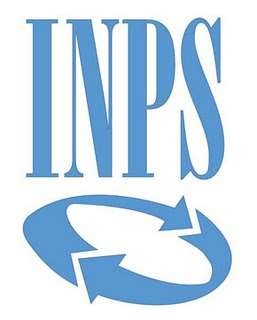 Nome allegato: All.7 _Listino prezzi Offerta economica.docxCIG: Z8B36D2424 LOTTO SUD;CIG: Z8c36d2469 LOTTO NORD;Nome procedura: procedura aperta sotto soglia comunitaria, ai sensi dell’art. 60 del D.Lgs. 50/2016, volta all’affidamento della concessione ai sensi dell’art. 164 e ss. del D.Lgs. n. 50/2016 e ss.mm.ii., per il “Servizio di somministrazione di alimenti e bevande mediante l’installazione di n. 44 distributori automatici presso Sedi INPS della regione Sardegna (Cat.17 CPV 42933000-5 (distributori automatici) e CPV 15000000-8 (prodotti alimentari e bevande)”, con aggiudicazione tramite il criterio del minor prezzo ai sensi dell’art. 95, comma 4, del D.lgs. n. 50/2016.Durata della concessione anni cinque (5).TABELLA BSuccessivamente, si è proceduto a determinare il prezzo medio per ciascuna categoria di prodotti ottenendo le seguenti risultanze: TABELLA C PROSPETTO LISTINO PREZZI A BASE D'ASTA IVA INCLUSAPROSPETTO LISTINO PREZZI A BASE D'ASTA IVA INCLUSAPROSPETTO LISTINO PREZZI A BASE D'ASTA IVA INCLUSA BEVANDE CALDE  PREZZI Caffè espresso/lungo/macchiato/con cioccolato € 0,45Caffè decaffeinato/d'orzo € 0,45Latte/latte macchiato € 0,45Cappuccino classico/al cioccolato/d'orzo € 0,45Camomilla/tè€ 0,45Cioccolata calda - al latte/fondente € 0,45BEVANDE FREDDE PREZZI Acqua naturale/leggermente frizzante/frizzante (bottiglie da 500 ml) con residuo fisso non superiore a 1500 mg/l) € 0,40Tè freddo (limone, pesca, verde) ad es. San Benedetto, Nestea, Twinings (bottiglie da 500 ml) € 1,00Succhi di frutta in tetrapak 200 ml (di qualsiasi tipologia o gusto particolare) € 0,60Succhi di frutta in PET 250 ml ad es. Yoga, Santal, Valfrutta (di qualsiasi tipologia o gusto particolare) € 0,70Bibite gassate quali ad es. Coca Cola (standard e zero), aranciata (Fanta, San Pellegrino, Oransoda, Lemonsoda), Chinotto (San Pellegrino), Schweppes (classico, limone, pompelmo), lattine/PET da 330 ml € 1,00Bevanda energetica PET (ad es. Gatorade, Energade, Powergade) € 1,50SNACK e GELATIPREZZI Patatine in busta (vari gusti ) gr. 25 € 0,60Ad es. Kinder bueno, Kit Kat, Snickers, M&Ms, Mars, Kinder barrette cioccolato € 1,20Merendine da frigo: ad es. Kinder, Fiesta, Delice, Fetta a latte, Pinguì, Paradiso € 0,70Merendine da forno: Crostatine, cornetti, krapfen, frolle € 0,70Croccanti salati gr. 40/50 quali:  ad es.Croccantelle, schiacciatine, crackers Pavesi (vari gusti), tarallini, sticks € 0,60Snacks dietetici/ipocalorici quali: barrette ad es.  Kellogg's, Vitasnella, Pavesini, Riso Scotti e per celiaci € 0,70Biscotti da 6 pezzi quali ad es.: Oreo, Ringo e Wafer Loacker € 1,00Yogurt da bere € 0,90Tramezzini (1 pezzo) gr. 90/100€ 1,50 Noci, cereali e frutta € 1,00Insalate varie€ 1,70Panini€ 1,60Macedonia fresca€ 1,50Prodotti da forno freschi€ 0,70Frutti€ 0,80Gelati con stecco tipo Magnum€ 1,80Gelati tipo Cornetto€ 1,40Gelati tipo biscotto/o con stecco (piccoli)€ 1,30 CATEGORIE PRODOTTI PMR 1  BEVANDE CALDE 0,45 2  BEVANDE FREDDE 0,87 3  SNACKS e GELATI1,07